Year 1 – Summer 2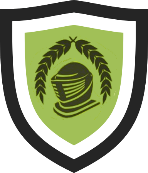 How has Ipswich and its people changed over time?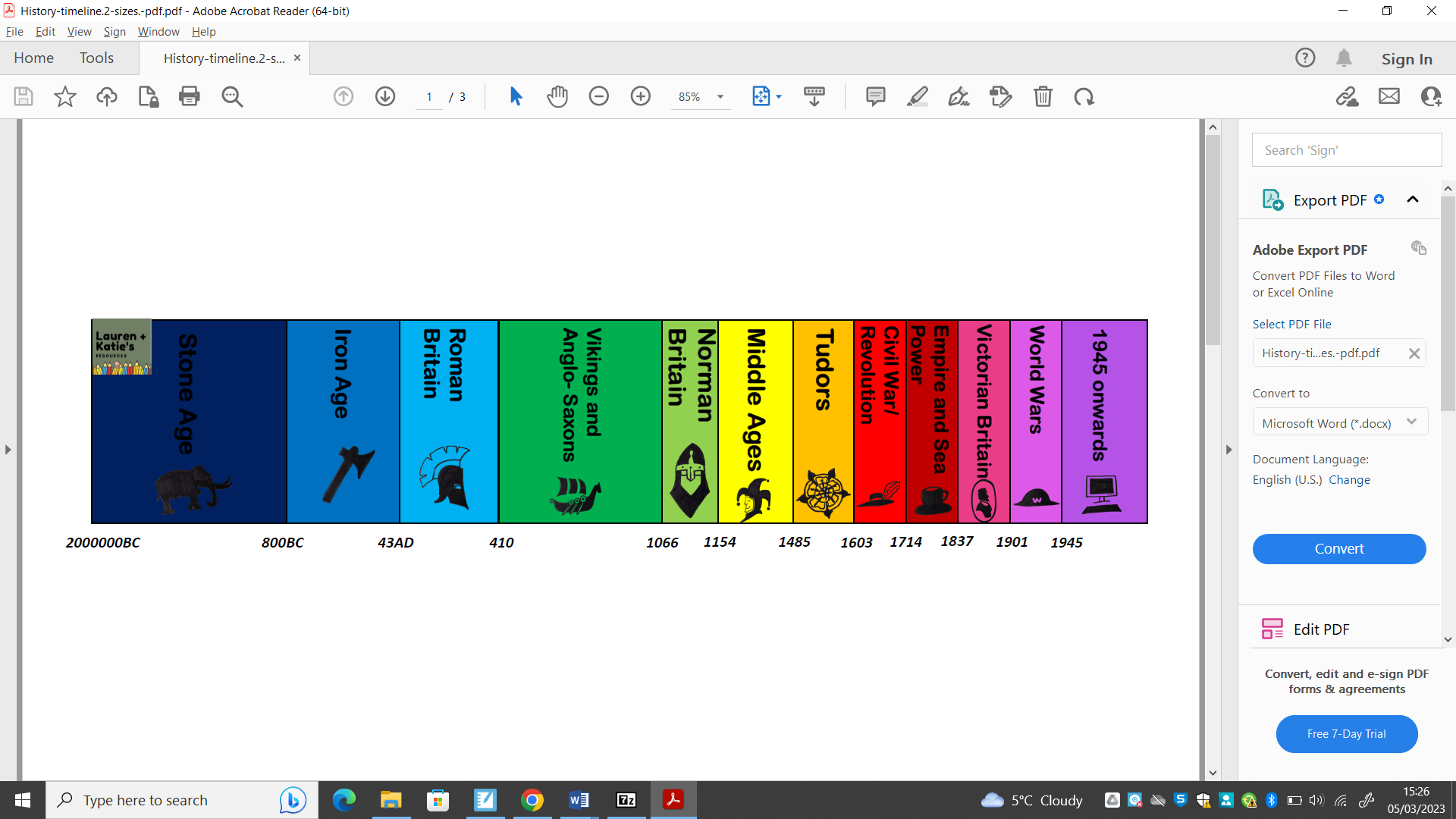 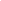 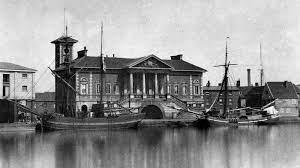 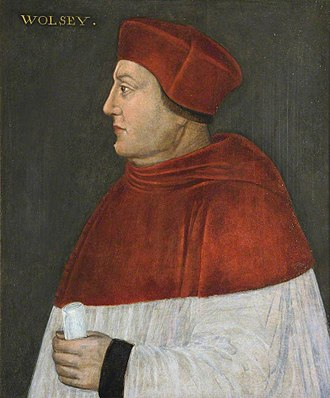 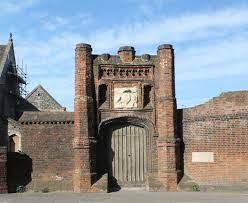 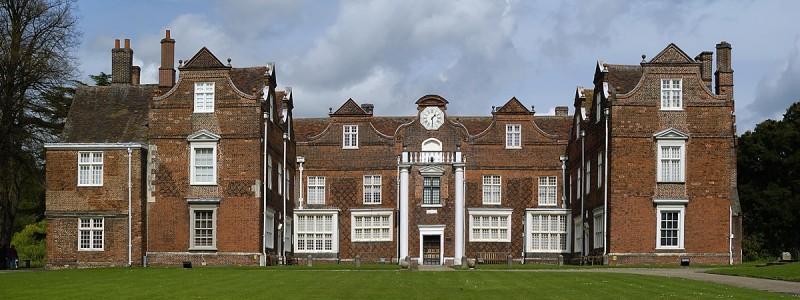 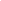 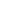 Key VocabularyKey VocabularyKey VocabularyKey VocabularyIpswichThe town we live intimelineThings that happen in orderdockA place where boats can load and unload goodstradeBuy and sell thingsAnglo-SaxonsPeople who lived in Ipswich around 625ADwoolCoat from a sheep VikingsPeople who came from Norway and DenmarkgrainSeeds we use to make breadHuguenotsFrench Protestants who came to England to be safechangeThings that are different